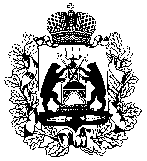 Российская ФедерацияНовгородская областьТЕРРИТОРИАЛЬНАЯ ИЗБИРАТЕЛЬНАЯ КОМИССИЯВАЛДАЙСКОГО РАЙОНАПОСТАНОВЛЕНИЕО  составе экспертной комиссии Территориальной избирательной комиссии Валдайского районаВ соответствии с пунктом 1.3 постановления Территориальной избирательной комиссии Валдайского района  от 08.02.2021 №4/2-4 «О Положении об экспертной комиссии Территориальной избирательной комиссии Валдайского района» Территориальная избирательная комиссия Валдайского районаПОСТАНОВЛЯЕТ:1. Утвердить состав экспертной комиссии Территориальной комиссии Валдайского района:Председатель Экспертной комиссии: Зороян Ирина Анатольевна-заместитель председателя территориальной избирательной комиссии;Секретарь Экспертной комиссии: Васильева Марина Валентиновна  - член территориальной избирательной комиссии с правом решающего голоса;Члены Экспертной комиссии:Багрецов Сергей Николаевич - член территориальной избирательной комиссии с правом решающего голоса;Демьянова Ольга Евгеньевна - член территориальной избирательной комиссии с правом решающего голоса;Михайлов Игорь Радомирович- член территориальной избирательной комиссии с правом решающего голоса;2. Разместить настоящее постановление на странице Территориальной избирательной комиссии Валдайского района в информационно-телекоммуникационной сети Интернет.Председатель Территориальнойизбирательной комиссии Валдайского района                 				       О.Я.РудинаСекретарь Территориальнойизбирательной комиссииВалдайского района                                                             Е.В. Емельяноваот « 08 » февраля 2021 г.№ 4/3-4г.Валдай